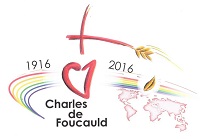 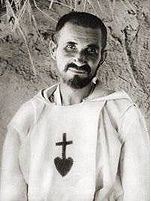                       A 100 anni dalla sua morte                   Un messaggio sempre attualeEsattamente cento anni fa, il 1° dicembre, Charles de Foucauld cadde in terra come un “seme”. I Piccoli Fratelli del Vangelo e i Piccoli Fratelli di Gesù lo ricordano insieme con un numero speciale per ascoltare di nuovo il timbro di voce di Charles che ci parla dei temi che gli furono cari in vita. Ma come fare una scelta?Papa FRANCESCO ci  ha suggerito la risposta. Durante la veglia di preghiera in piazza San Pietro alla vigilia dell’apertura del Sinodo sulla Famiglia, ottobre 2015, ha  indicato l’esempio di Ch. de Foucauld che si è ispirato a Nazaret  per  la sua scelta radicale  di nascondimento, povertà, lavoro e contemplazione. Ecco alcuni stralci: “ Charles de Foucauld, forse come pochi altri,  ha intuito la portata della vita spirituale che emana da Nazaret. Questo grande esploratore ha abbandonato la sua carriera militare affascinato proprio dal mistero della santa Famiglia.Guardando la Famiglia di Nazaret fratel Charles ha capito la sterilità della ricchezza e del potere e  si fece tutto a tutti attraverso l’apostolato della bontà.Attirato dalla vita eremitica, egli capì che  si cresce nell’amore di Dio  mettendosi  al servizio degli altri . E’ infatti amando gli altri che si impara ad amare Dio; accostandoci al prossimo ci si eleva fino a Dio.Attraverso la vicinanza fraterna e solidale con i più poveri e i più abbandonati, egli ha capito che sono loro che ci evangelizzano, aiutandoci a crescere in  umanità. “Un’altra citazione  di papa Francesco su Ch. De Foucauld si trova nell ‘ enciclica LAUDATO SII, sulla necessità di una corretta concezione del lavoro, al numero 125:“ … Qualsiasi forma di lavoro presuppone un’idea sulla relazione che l’essere umano può o deve stabilire con l’altro da sé.  La spiritualità cristiana, insieme con lo stupore contemplativo per le creature che troviamo in san Francesco d’Assisi, ha sviluppato  anche una ricca e sana comprensione del lavoro, come possiamo riscontrare, per esempio, nella vita del beato Charles de Foucauld e dei suoi discepoli. “Per approfondire quest’ultimo argomento suggerisco di rileggere  il libro di fratel Renè Voillaume, Come loro. La vita religiosa dei Piccoli Fratelli del padre De Foucauld. Ed. Paoline  1963 . In particolare: Parte III, L’ideale della fraternità: Lavoro. ( pag.282-303)Riferimenti.I Piccoli Fratelli di GesùFraternità, via Giame, 9  - 12020 BROSSASCO (CN) www.piccolifratellidigesu.itBollettino semestrale, direttore Bruno PorcuPICCOLI FRATELLI DEL VANGELOFraternità, via Montepiano, 1 – 06038 SPELLO  (PG) www. Fraternitaspello.it